Дата 01.02.2022г.Группа СВ-21Тема: «Свойства степени с рациональным и действительным показателем».Цели урока:обучающие: закрепление и углубление знаний свойств степени с рациональным показателем и применение их в упражнениях;  совершенствование знаний по истории развития степеней;развивающие: развитие навыка само- и взаимоконтроля; развитие интеллектуальных способностей, мыслительных умений, воспитывающие: воспитание познавательного интереса к предмету, воспитание ответственности за выполняемую работу, способствовать созданию атмосферы активного творческого труда. Основные этапы урока:1. Организационный момент. Сообщение темы, целей урока.2. Актуализация опорных знаний. Повторение свойств степени  с рациональным  показателем.3. Математический диктант на свойства степени с рациональным показателем.4. Сообщения обучающихся с использованием компьютерной презентации.5. Работа группами.6. Решение кроссворда.7. Подведение итогов, выставление оценок8. Домашнее задание.Ход урока:1. Орг. момент. Сообщение темы, целей урока, плана урока. 2. Актуализация опорных знаний.1) Повторение свойств степени  с рациональным показателем:  продолжить написанные свойства 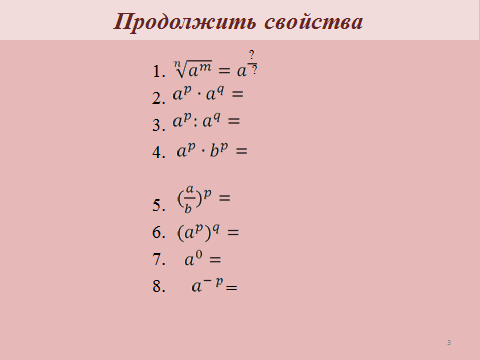 2) Разбор упражнений а)  =  = a;б) +  = ;в)  :  =  =  = b.г)  =  =  д)  =  =  = b.ж)  =  =   =;з)   =  = y;           в) () () =  .3. 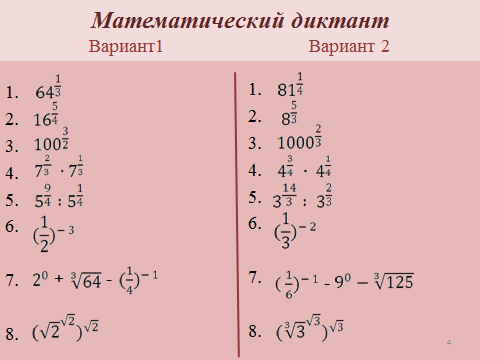 4. Сообщения учащихся некоторых исторических фактов по изучаемой теме. 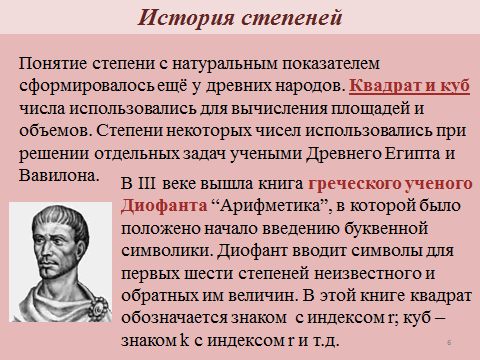  Понятие степени с натуральным показателем сформировалось ещё у древних народов. Квадрат и куб числа использовались для вычисления площадей и объемов. Степени некоторых чисел использовались при решении отдельных задач учеными Древнего Египта и Вавилона. В III веке вышла книга греческого ученого Диофанта “Арифметика”, в которой было положено начало введению буквенной символики. Диофант вводит символы для первых шести степеней неизвестного и обратных им величин. В этой книге квадрат обозначается знаком   и индексом; например, куб – знаком k c индексом r и т.д.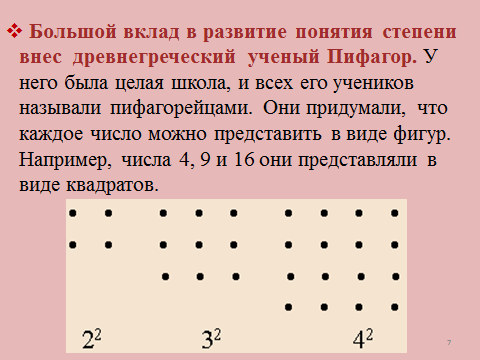  Большой вклад в развитие понятия степени внес  древнегреческий  ученый Пифагор. У него была целая школа, и всех его учеников называли пифагорейцами. Они придумали, что каждое число можно представить в виде фигур. Например, числа 4, 9 и 16 они представляли в виде квадратов.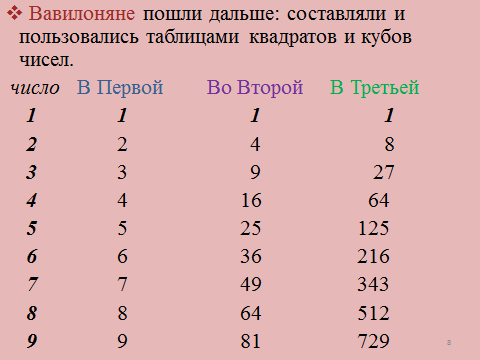 Вавилоняне пошли дальше: составляли и пользовались таблицами квадратов и кубов чисел.                                                                     XVI век. В этом веке понятие степени расширилось: его стали относить не только к конкретному числу, но и к переменной. Как тогда говорили «к числам вообще» Английский математик С. Стевин придумал запись для обозначения степени: запись 3(3)+5(2)–4 обозначала такую современную запись 33 + 52 – 4.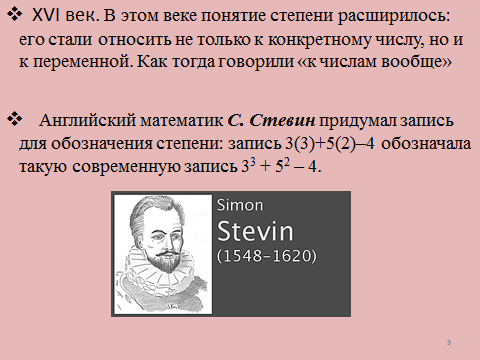  Позже дробные и отрицательные, показатели     встречаются в “Полной арифметике” (1544 г.) немецкого математика М.Штифеля и у С. Стевина.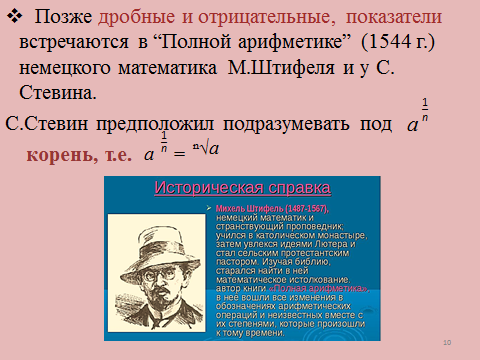 С.Стевин предположил подразумевать под степенью с показателем вида  корень, т.е. .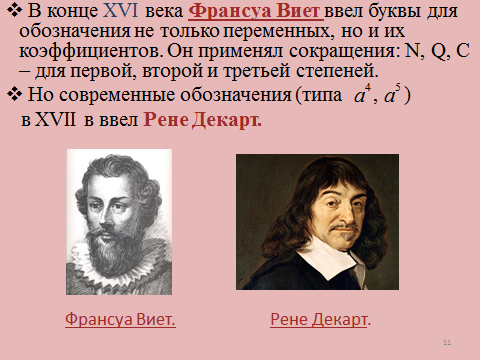 В конце ХVI века Франсуа Виет ввел буквы для обозначения не только переменных, но и их коэффициентов. Он применял сокращения: N, Q, C – для первой, второй и третьей степеней. Но современные обозначения (типа  ,  ) в XVII веке ввел Рене Декарт.   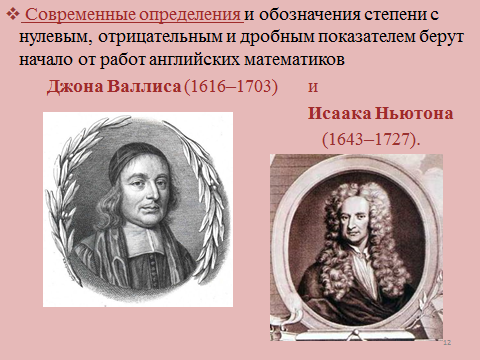 Современные определения и обозначения степени с нулевым, отрицательным и дробным показателем берут начало от работ английских математиков  Джона Валлиса (1616–1703) и Исаака Ньютона.5. Решение кроссворда. 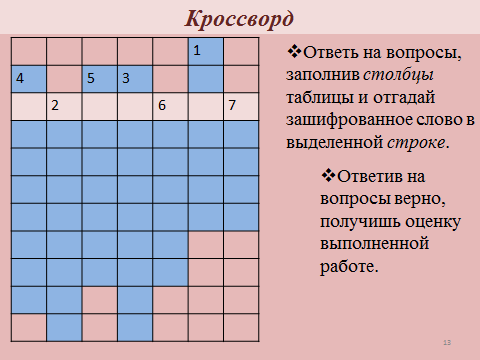 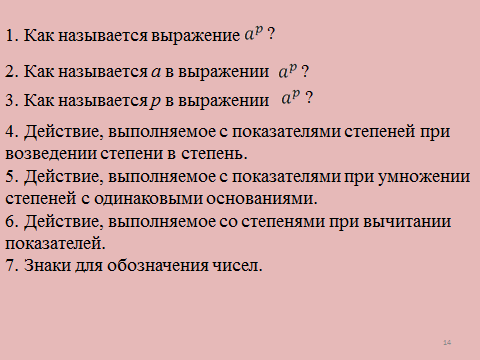 6. Самостоятельная работа. 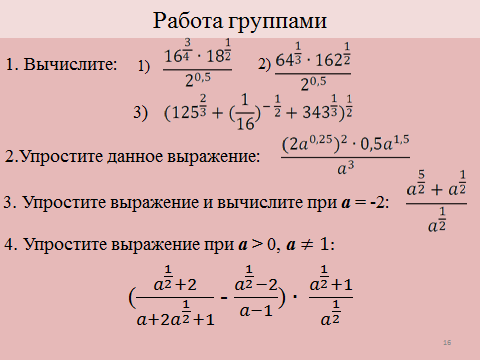 7. Подведение итогов, выставление оценок. 8. Задание на дом:Составить кроссворд с основными понятиями изученной темы.